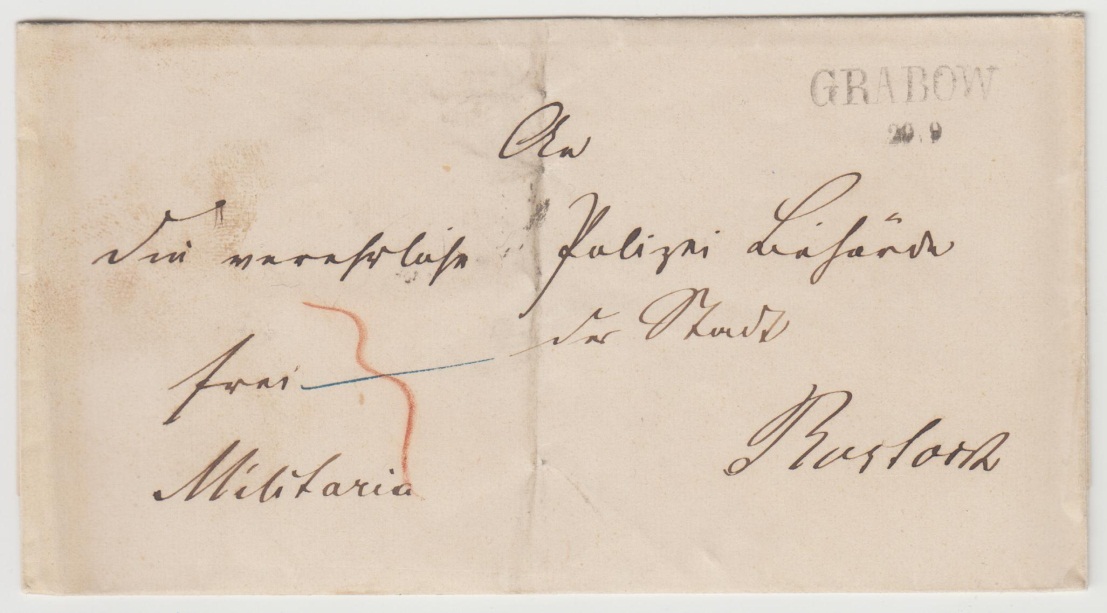 306-1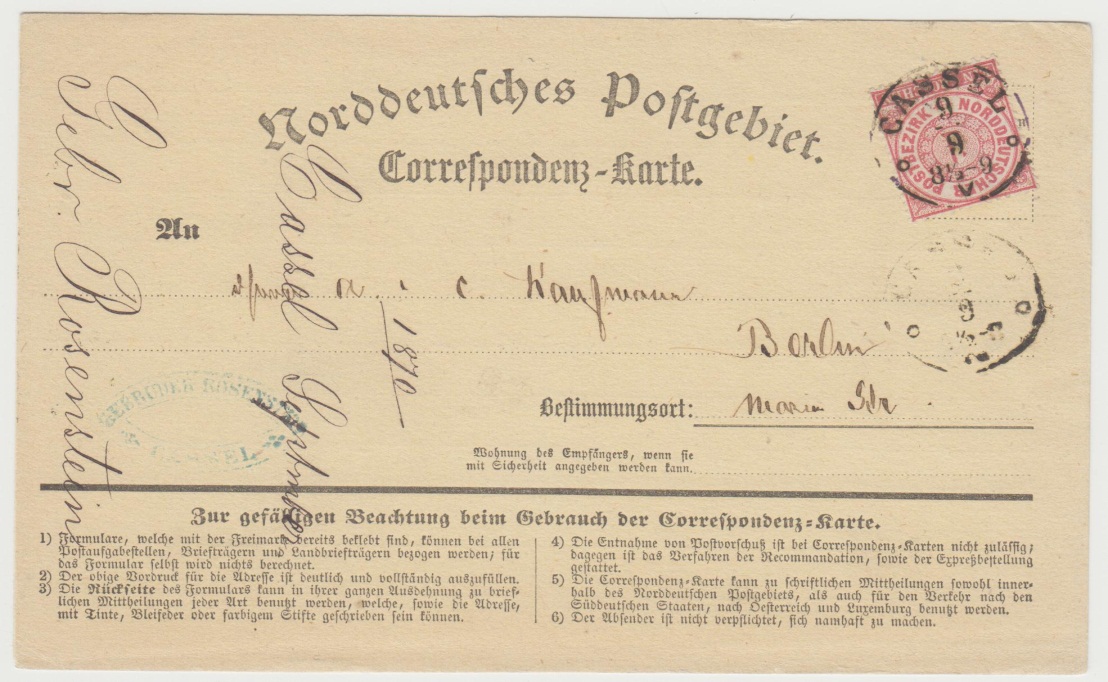 306-6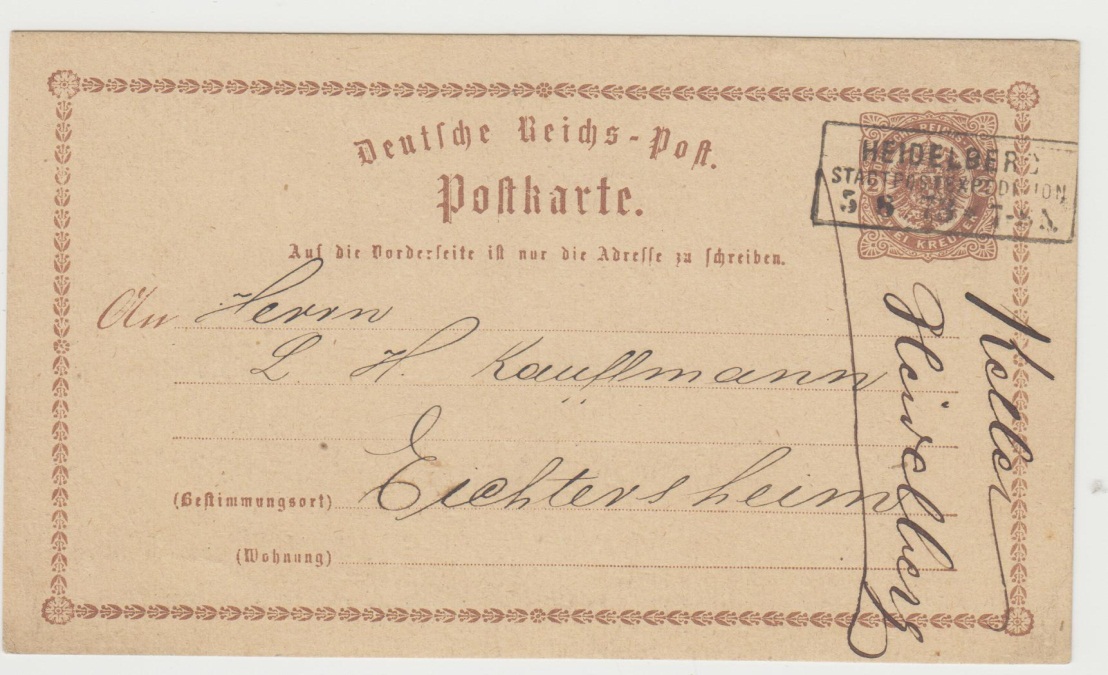 306-9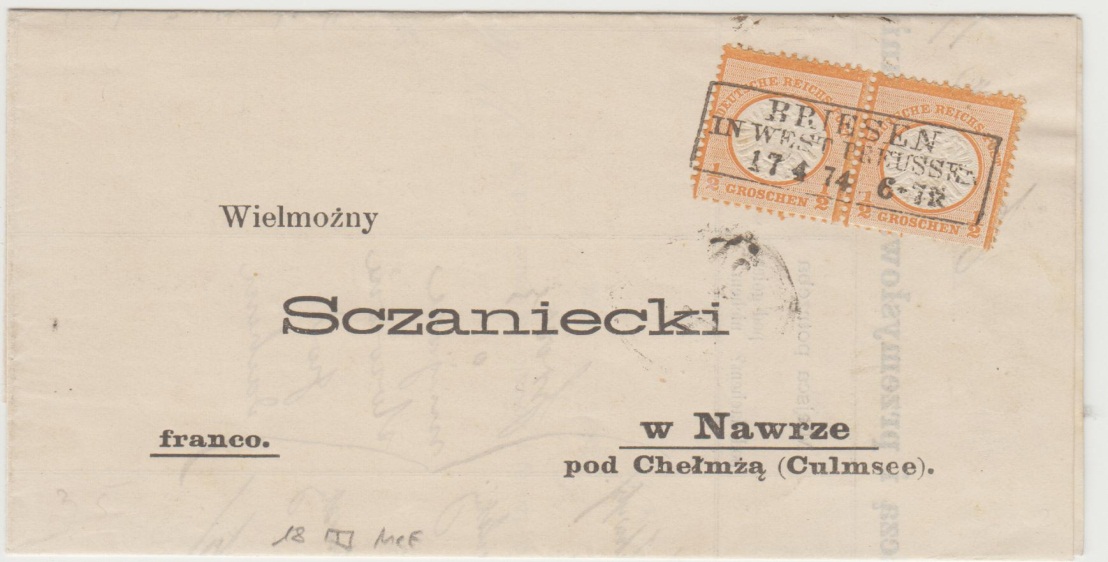 306-10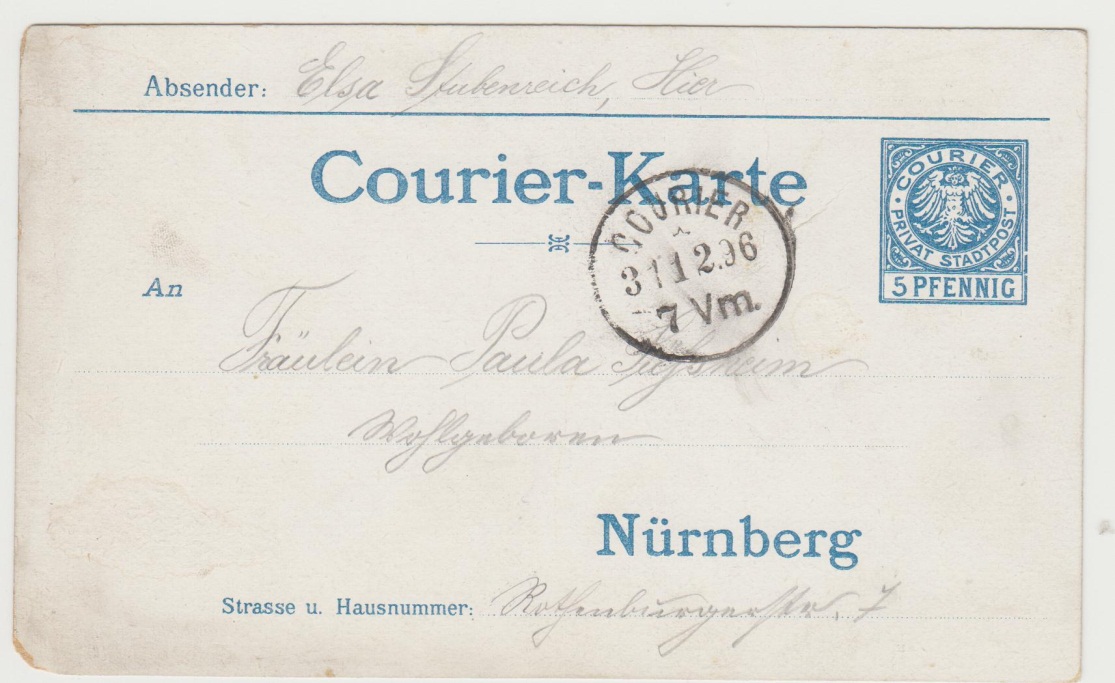 306-14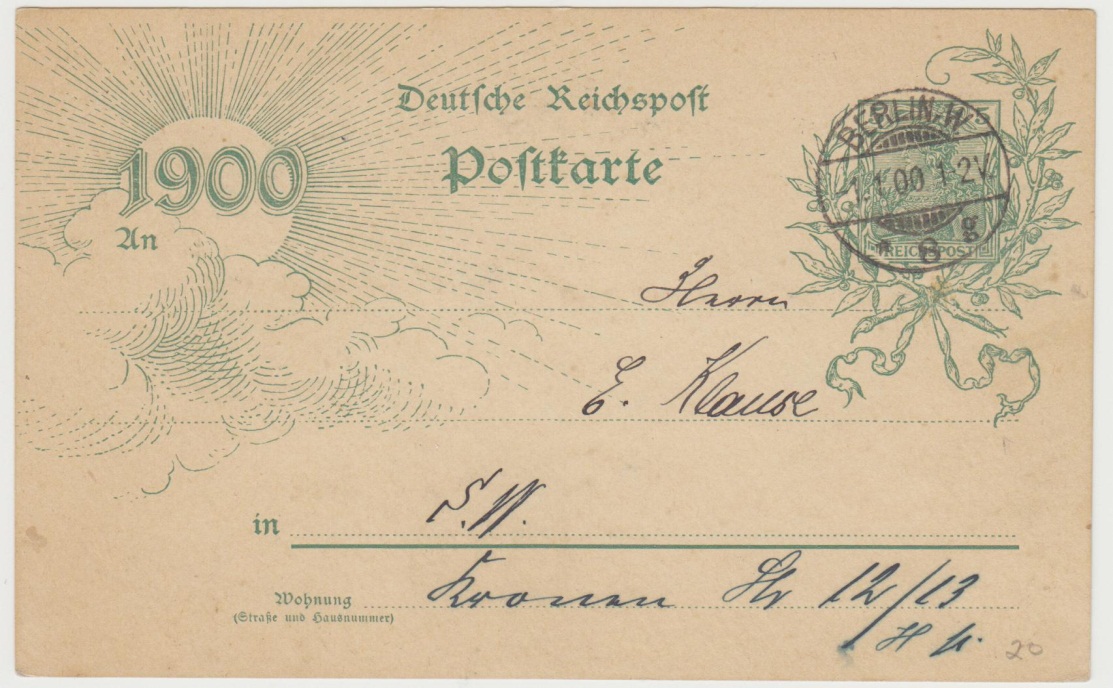 306-16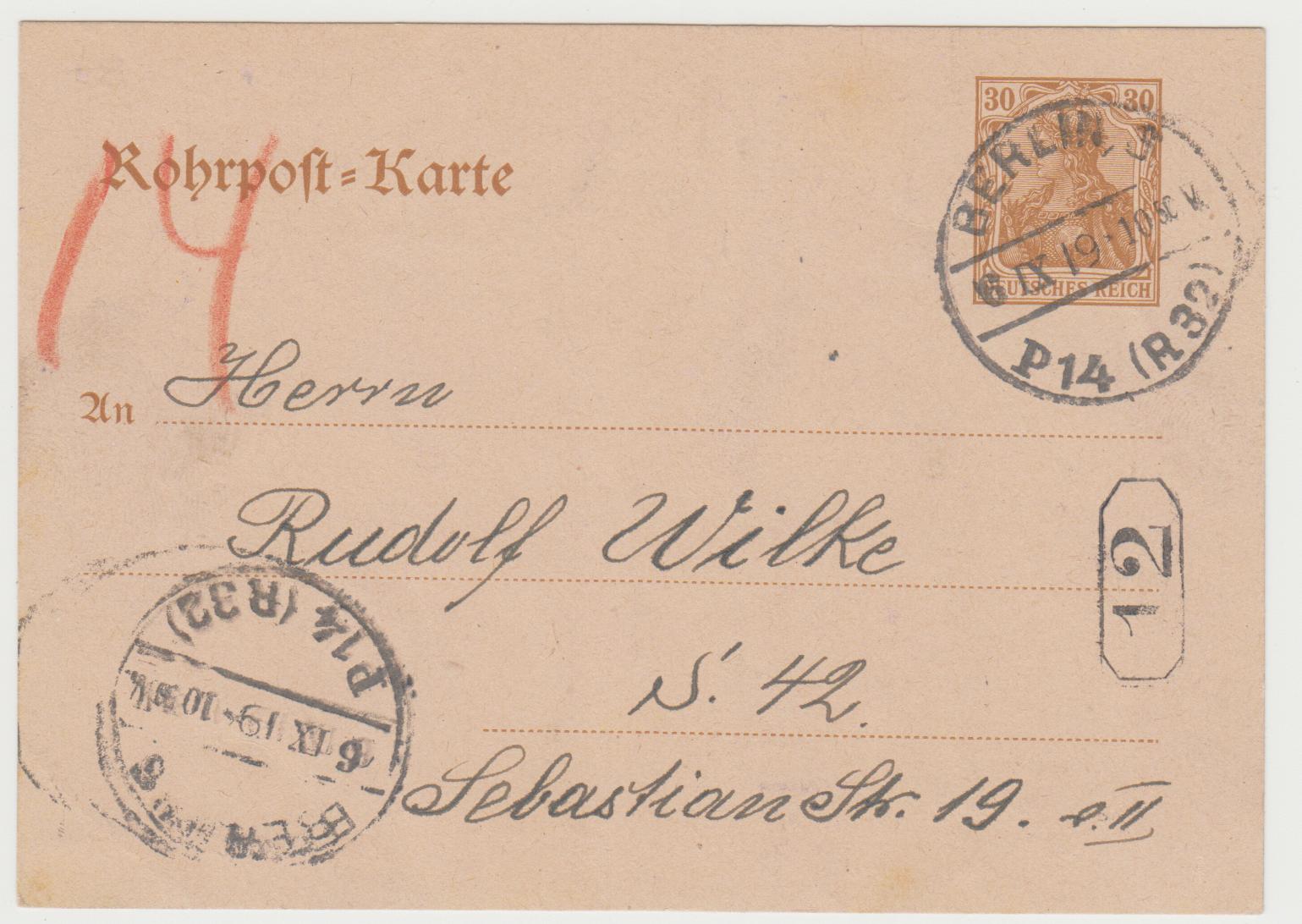 306-27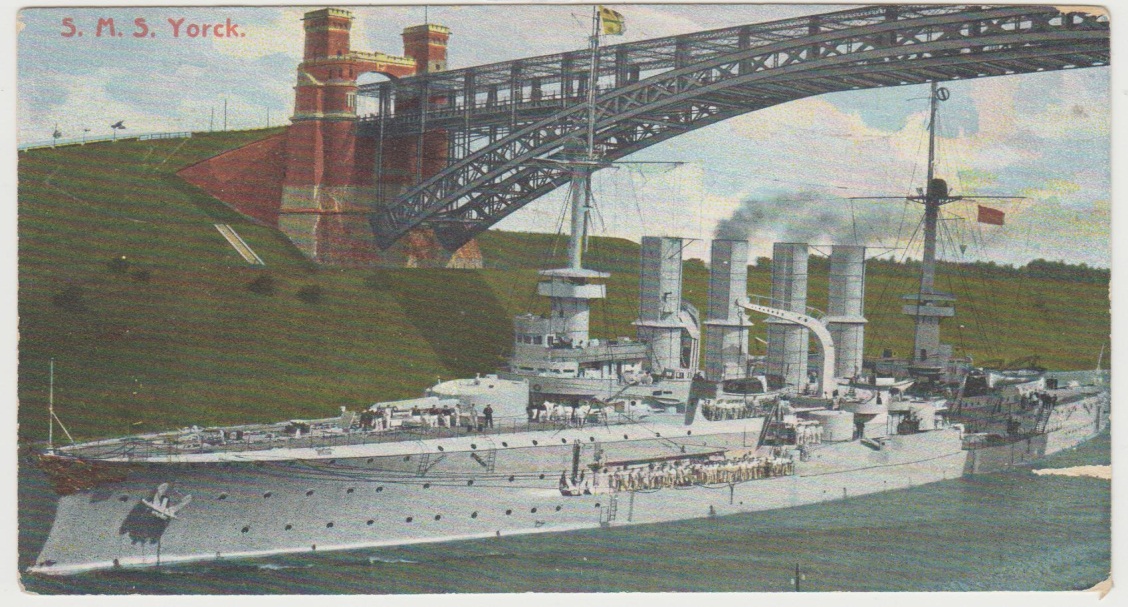 306-34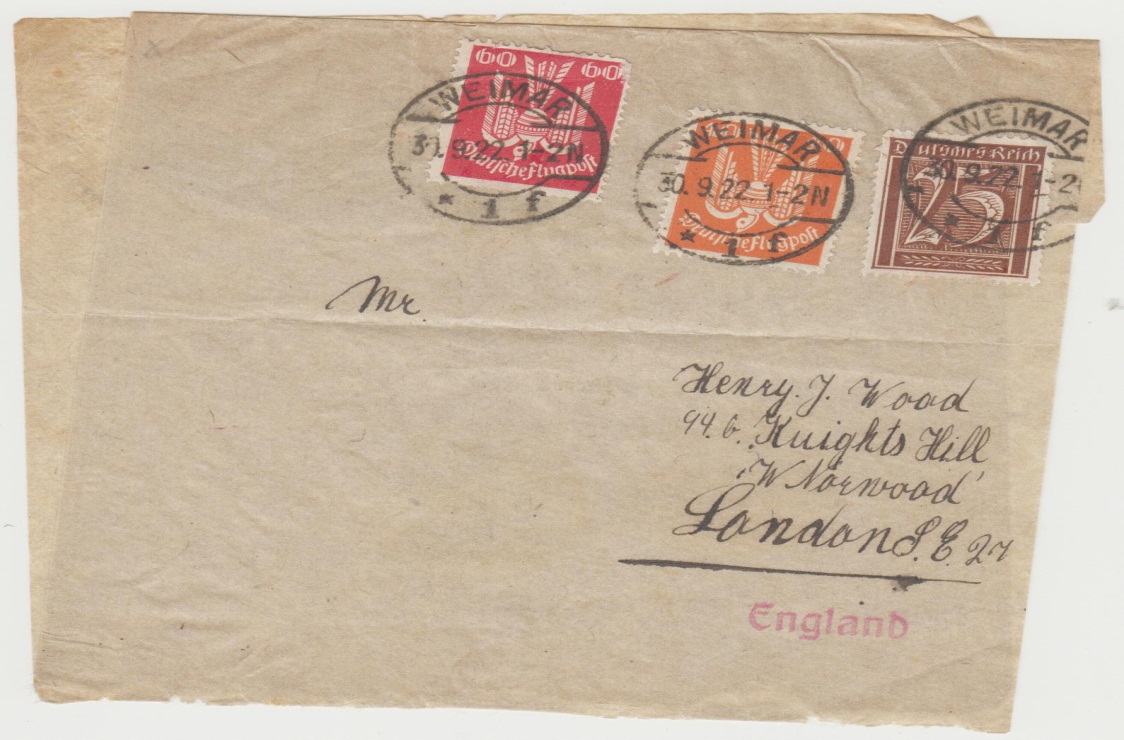 306-45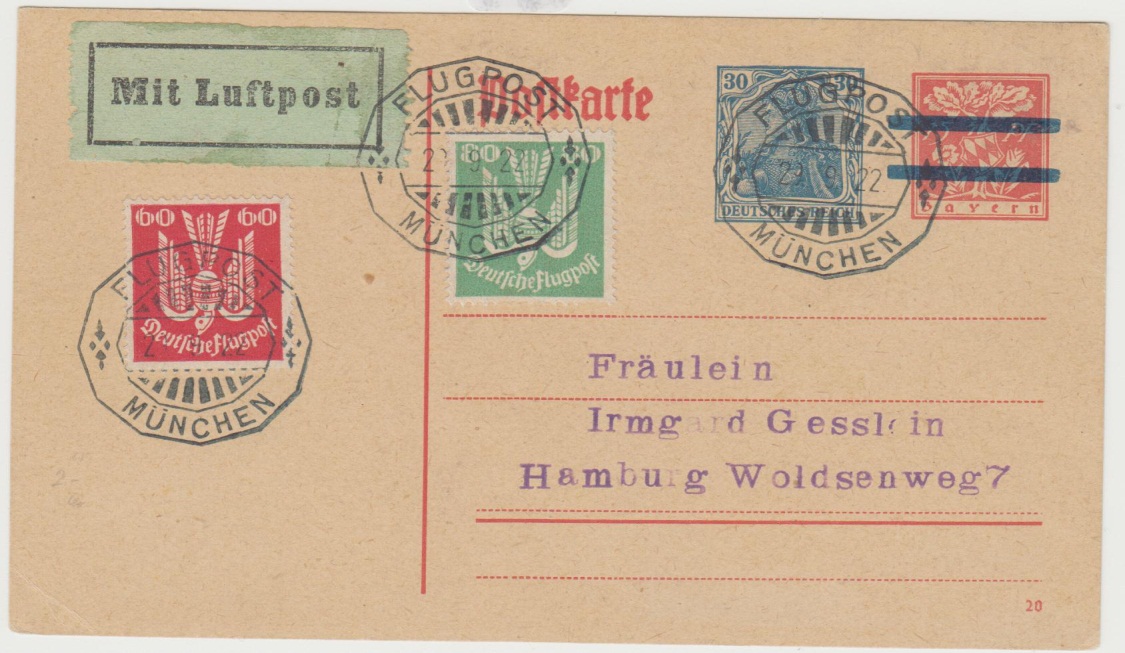 306-51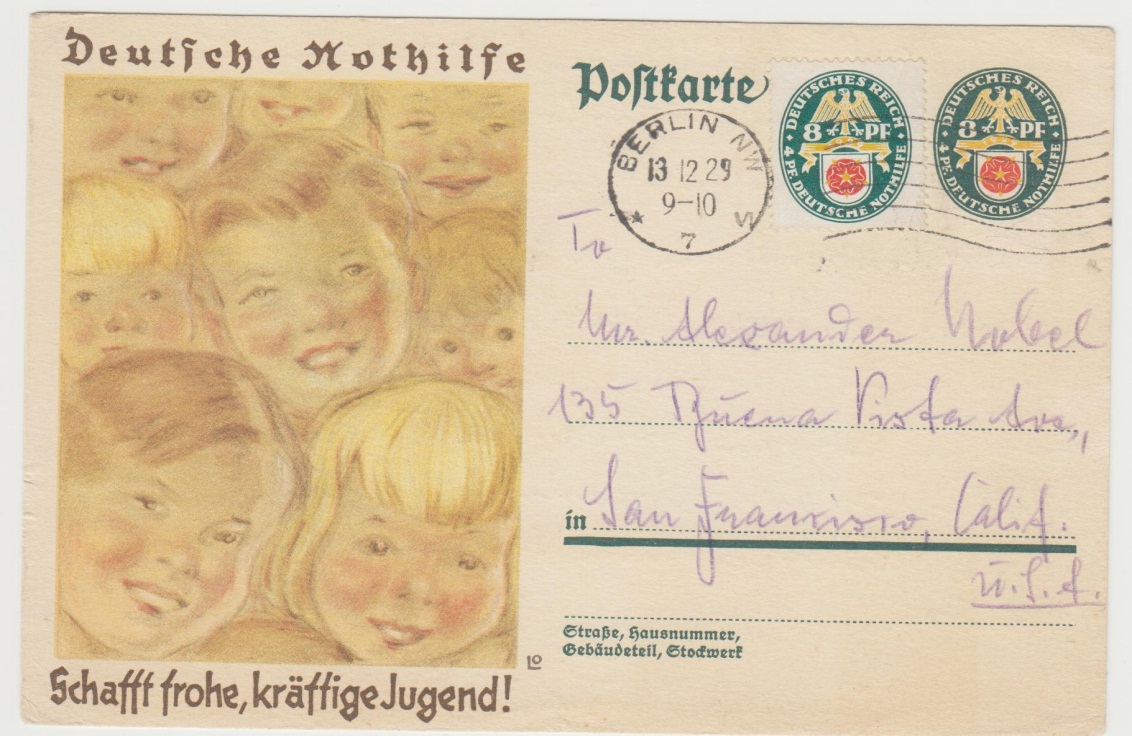 306-103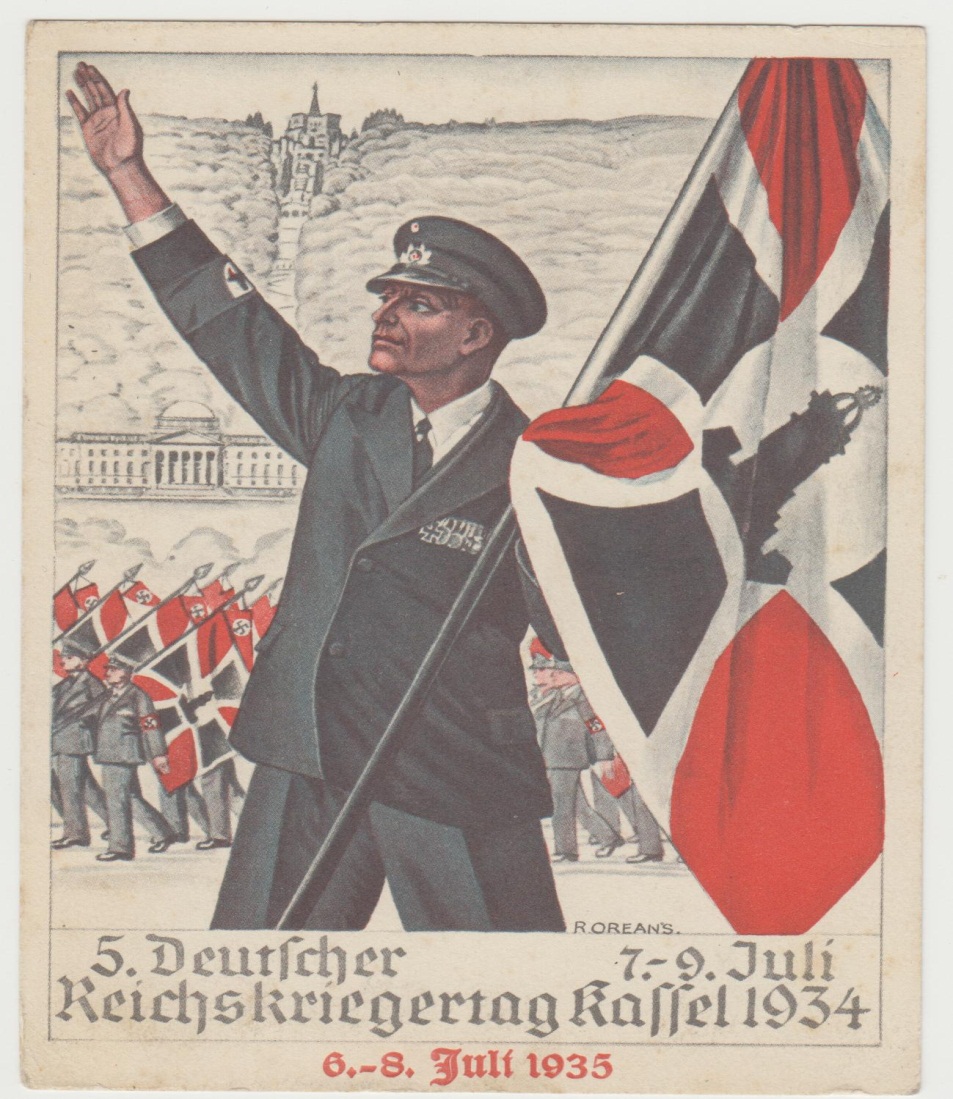 306-114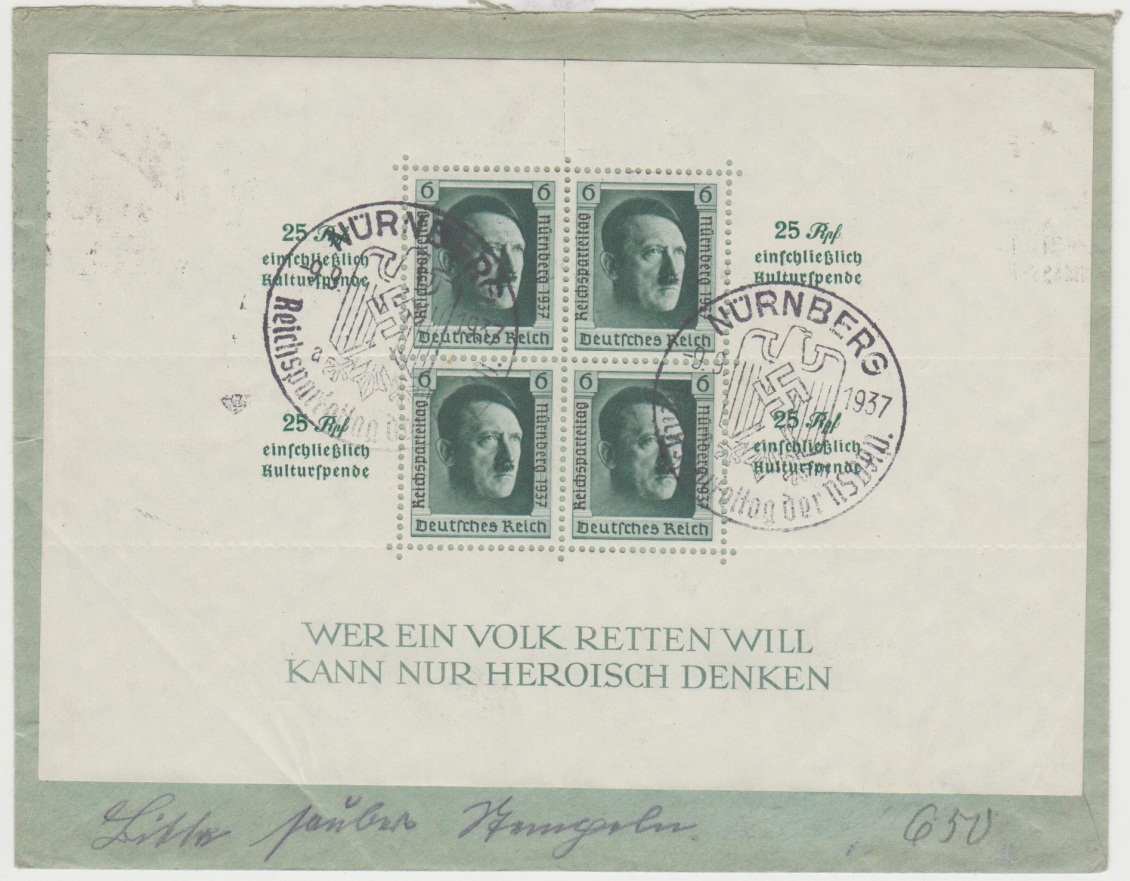 306-128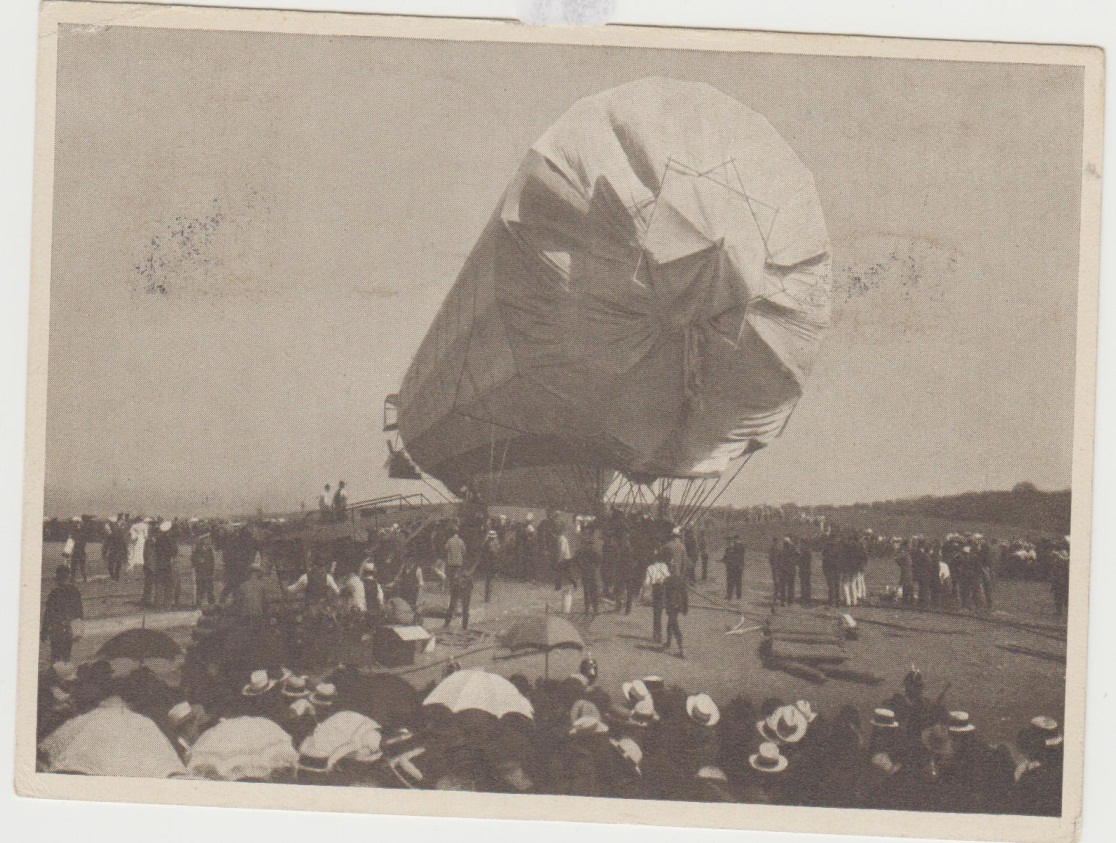 306-136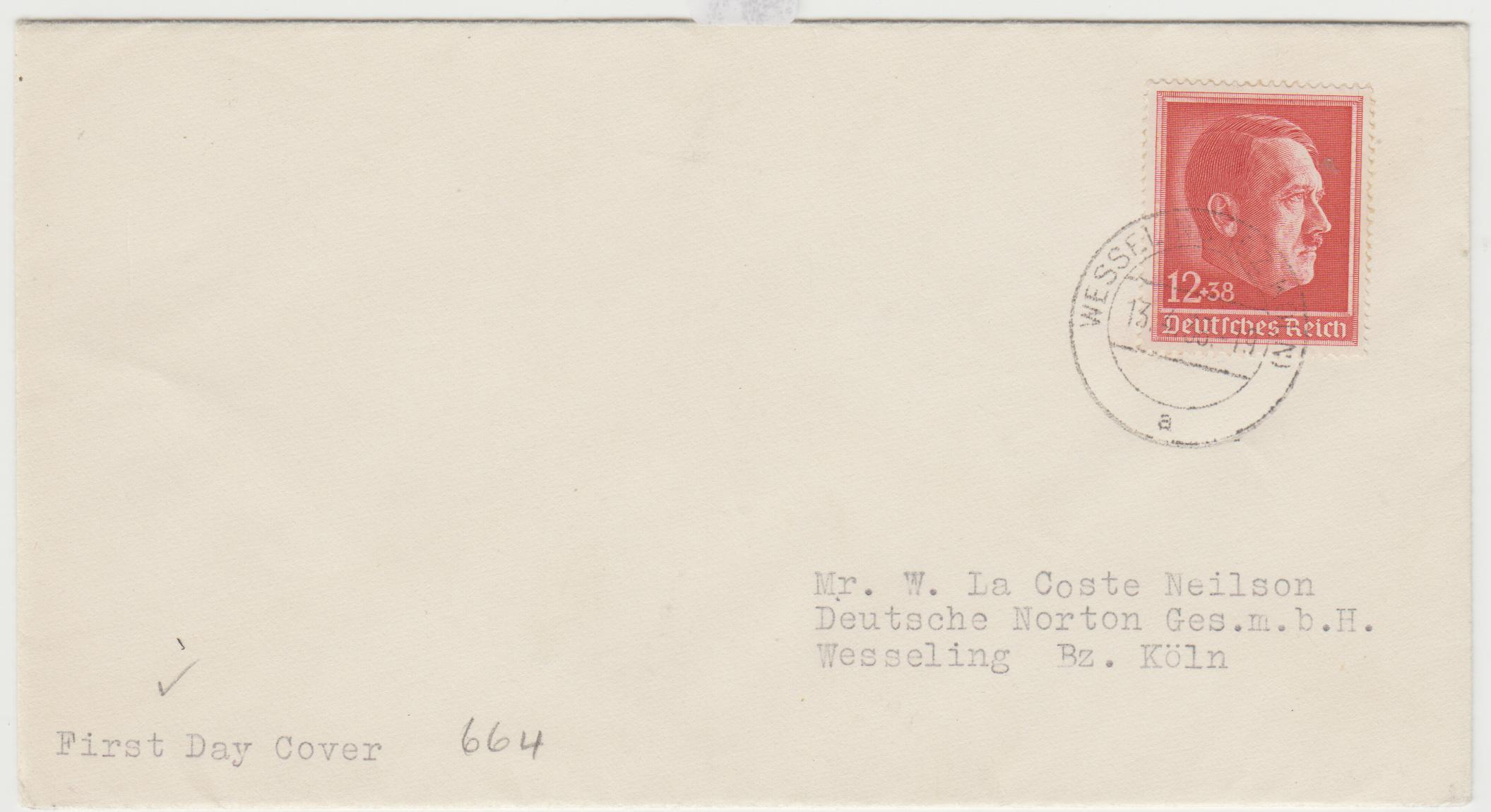 306-141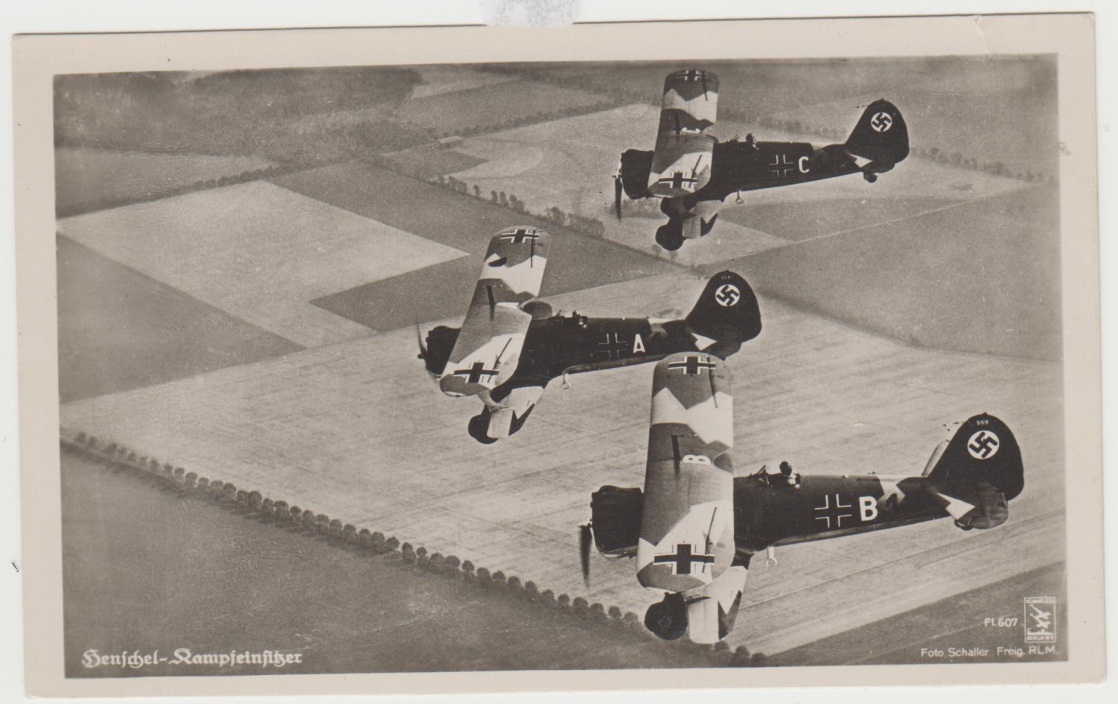 306-156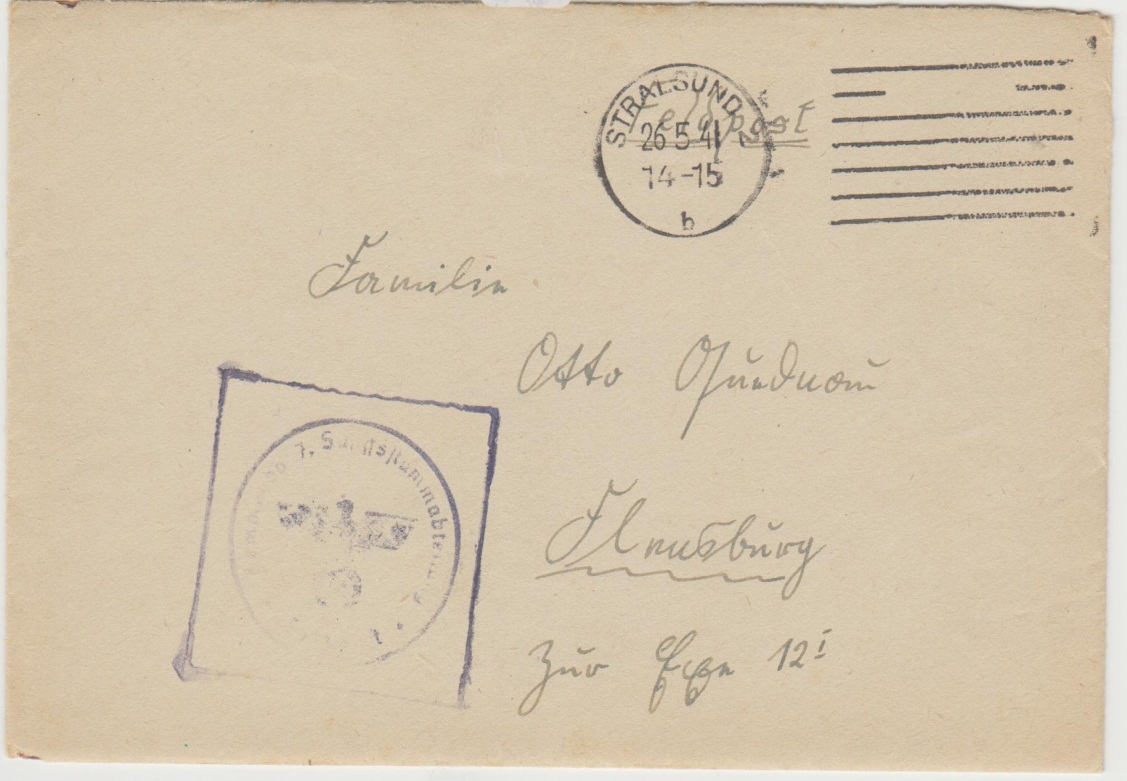 306-173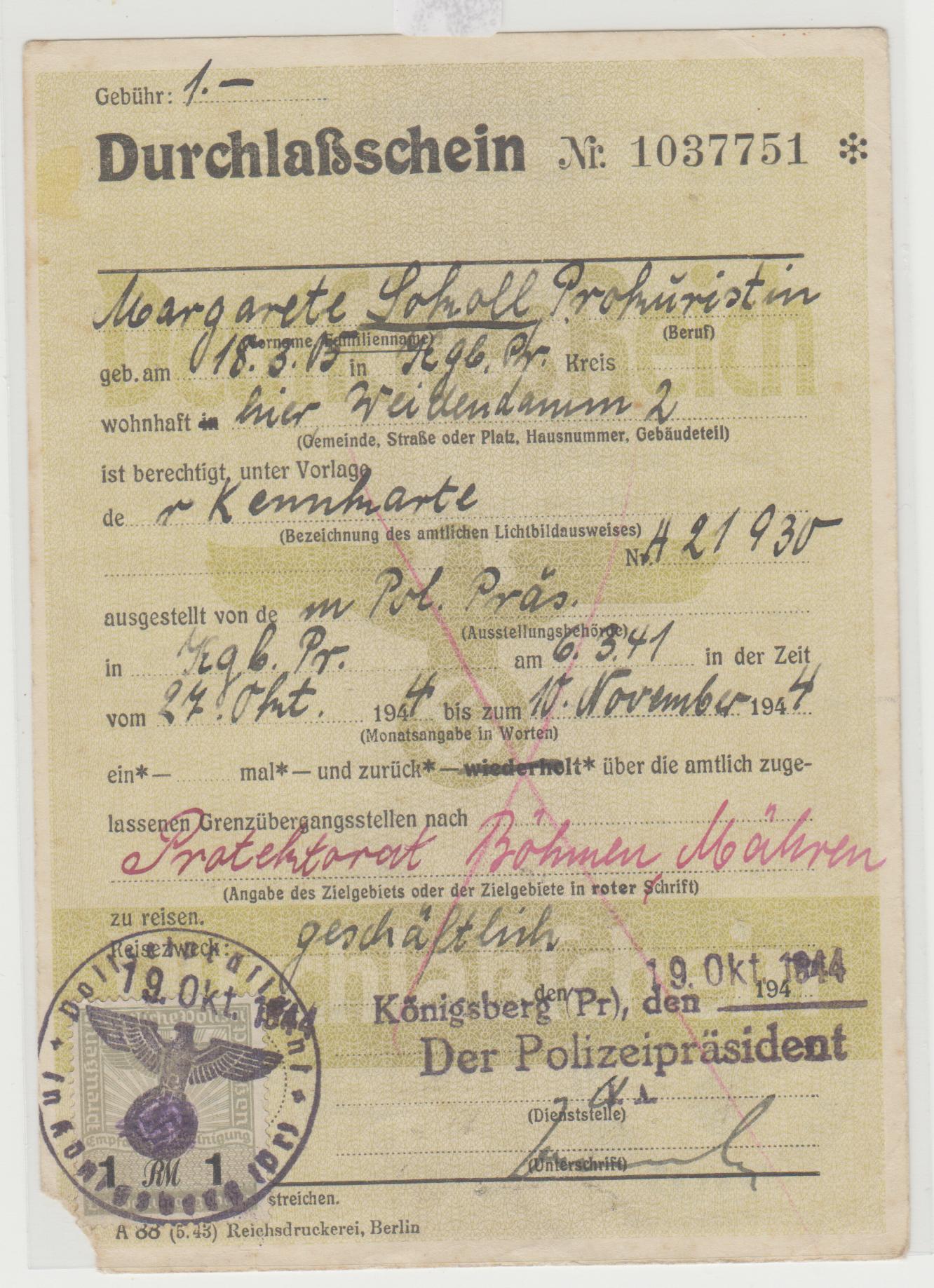 306-194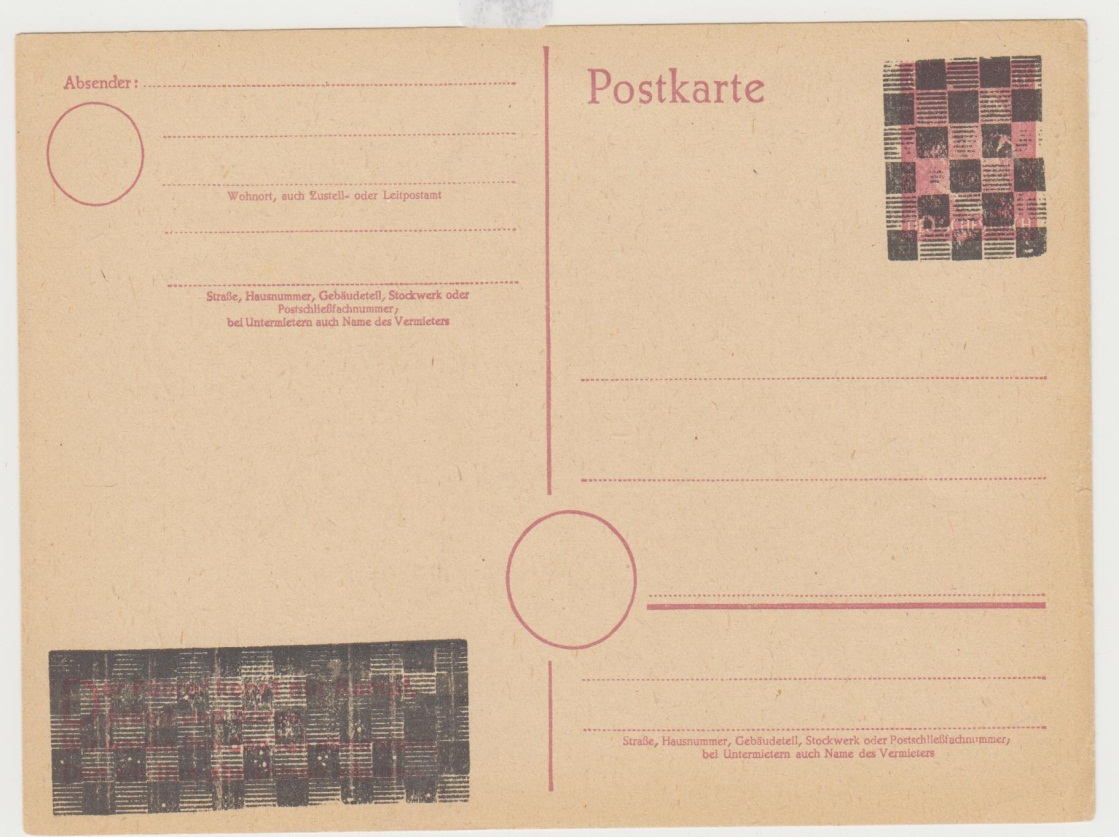 306-254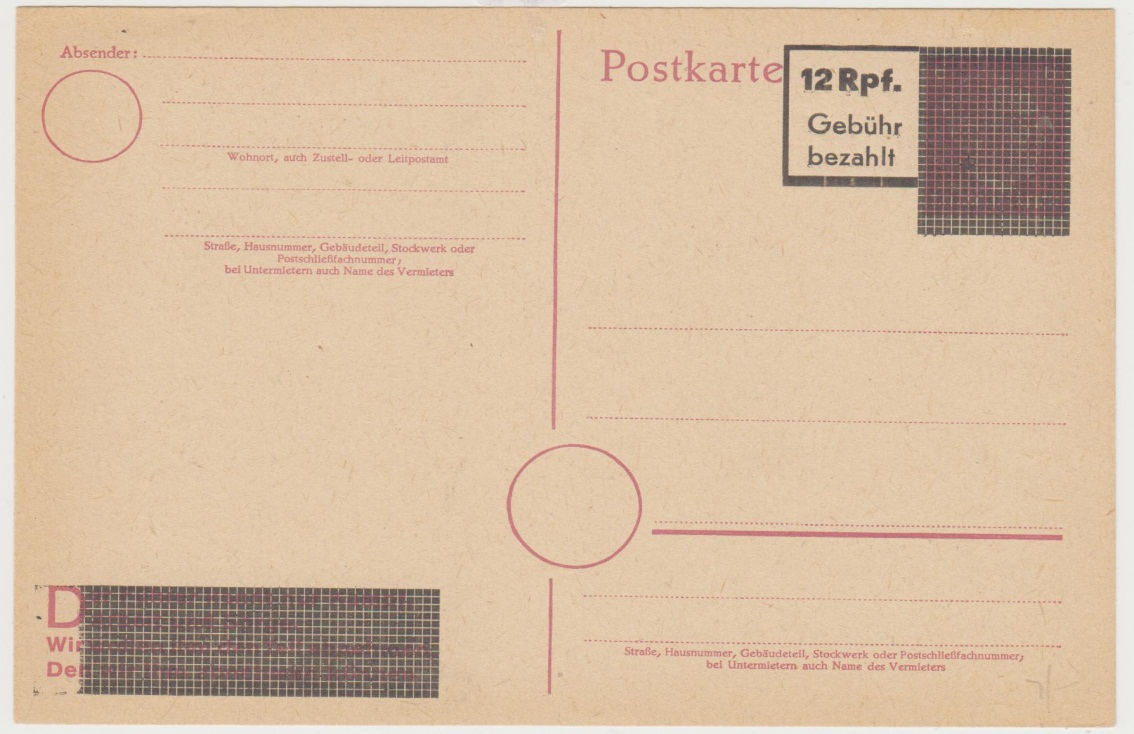 306-261